Universidad de Buenos Aires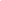 Facultad de Filosofía y LetrasMaestría en Estudios Culturales de América Latina (MECAL)Problemas de Economía de Latinoamérica:Docente:FundamentaciónA mediados del siglo XIX la mayor parte de los países latinoamericanos asumieron el modelo ricardiano de división internacional del trabajo, asumiendo que su lugar en tal mecanismo era la de proveedores de productos de la tierra (mientras que el trabajo y el capital lo aportarían otros países). Conforme la estructura sociopolítica precedente y las particularidades del marco geográfico, las modalidades para garantizar la producción de bienes primarios se estructuraron de maneras diferentes (enclave, plantación, grandes planicies para el agro de tipo extensivo, etc.).Gracias a la crisis de la década de 1930 comenzó a revisarse dicho planteo, produciéndose en más de un país un proceso de industrialización por sustitución de importaciones restringido, desintegrado y dependiente de capitales y tecnologías, mayormente originadas en Estados Unidos de América, junto a un creciente intervencionismo del Estado para regular las irracionalidades del libre mercado. Ello condujo a un doble problema: el de la tensión entre el campo y la industria, y al mismo tiempo, la dependencia de divisas por estrangulamiento externo.Si bien la Segunda Guerra Mundial permitió un aumento de la autonomía latinoamericana por las restricciones que el conflicto le impuso a la potencia dominante, al finalizar los combates la reconversión para la paz encontró a parte de la región no muy bien preparada para ello, por lo que necesitaron nuevamente el apoyo de Estados Unidos para mantener sus economías en marcha. Sin embargo, las rigideces estructurales de las sociedades al sur del Río Grande condicionaron la posibilidad de sumarse a la bonanza económica de las décadas de 1950 y 1960, por lo que el presidente Kennedy lanzó un programa para lograr que se articulen los procesos económicos con la evolución del comercio internacional, conocido como la Alianza para el Progreso, germen de los intentos de integración posteriores, y con pobre éxito. El concepto de deterioro en los términos del intercambio desarrollado por Prebisch en el contexto de la CEPAL, es una de las primeras respuestas a las rigideces de las estructuras productivas.Las décadas de 1970 y 1980 resultaron, para América Latina, peores que para las potencias centrales, por cuanto se mantuvieron elementos sustanciales de la división ricardiana del trabajo junto a la aparición de una importante clase obrera que reclamaba reformas sociales y económicas, emergente necesario de la industrialización, a la par de enormes masas campesinas pauperizadas en aquellas zonas en donde la extensividad de los cultivos o las actividades extractivas se mantuvieron como dominantes. A ello debe añadirse la ralentización del comercio internacional que llevó a los precios de los commodities latinoamericanos a una baja sustancial. Ello generó herramientas conceptuales para tratar de modificar los límites económicos de la región, conocido como la teoría de la dependencia. Como un lejano intento de poner límites a los problemas derivados del comercio internacional, los presidentes Alfonsín y Sarney postularon la unión de las dos más grandes economías del subcontinente, para luego buscar la ampliación y que se conoce como el MERCOSUR.Sin embargo, con la caída del Muro de Berlín y la Unión Soviética, el supuesto éxito de la lógica liberal capitalista impuso en las décadas de 1990 y 2000 la idea de que no existían alternativas más que el pensamiento único vigente, conocido como el neoliberalismo. Es en este contexto que Estados Unidos avanzó, luego de lograr la integración económica con México y Canadá (el NAFTA), para garantizar que todo el continente americano se ubique de forma dependiente con ese país, impulsando el ALCA.El presente curso pretende efectuar una mirada crítica, en una perspectiva latinoamericana, de los procesos económicos que determinaron la toma de decisiones estructurales en la mayoría de los países de la región a lo largo del siglo XX y principios del XXI, a fin de se pueda articular con los grandes episodios políticos y culturales de la región.Objetivos -Que el alumno conozca los grandes procesos económicos latinoamericanos de los siglos XX y XXI-Que el alumno comprenda los desarrollos de teoría económica específicamente latinoamericanos en cada etapa.-Que el alumno pueda integrar los problemas económicos con el desarrollo de la cultura, la sociedad y la política en cada etapa.-Que el alumno analice de manera crítica los textos, ubicándolos en sus condiciones de producción.-Que el alumno desarrolle herramientas conceptuales para lograr la integración de los procesos económicos en el programa del posgrado.Evaluación y condiciones de regularidadEl régimen de asistencia se encuentra establecido en la normativa de la Facultad de Filosofía y Letras y el Reglamento de la Maestría. La evaluación final será un trabajo escrito  que versará sobre algún problema desarrollado durante la cursada, en acuerdo con el docente a cargo.ContenidosUnidad 1. La estructuración de las economíasLas reformas liberales en América Latina: el deseo de la inserción al mercado mundial con la impronta de David Ricardo. El Patrón Oro como estructurador del comercio internacional. La ocupación territorial y las diferentes estructuras: enclave, plantación, extensión. La Primera Guerra Mundial y el inicio de los problemas. La crisis de 1921 y la de 1929, y su incidencia sobre las estructuras productivas latinoamericanas.Unidad 2. La aparición del Estado y los inicios de la sustitución de importaciones.El derrumbe económico y las respuestas posibles: devaluación, descomposición del patrón oro, ajuste, sustitución de importaciones. La intervención del Estado en la Economía. Los intentos de estabilización de corto plazo. La recuperación despareja: de la economía de exportación a los desarrollos industriales. La íntima relación con el ciclo económico de los Estados Unidos.Unidad 3. La Segunda Guerra Mundial y sus consecuenciasEl renovado impulso económico de la guerra. El crecimiento sectorial y los ganadores del proceso de exportación de insumos para el conflicto. El FMI y el Banco Internacional de Reconstrucción y Fomento: El GATT y los antecedentes de la Organización Mundial de Comercio. El Plan Marshall y su incidencia diferencial en América Latina. Los inicios de la CEPAL.Unidad 4. De la Alianza para el progreso a la crisis de la década de 1970La guerra fría. La política de Eisenhower para América Latina y los inicios de la convicción del “enemigo interior”. Su incidencia en la economía y los proyectos políticos. La Alianza para el Progreso y su repercusión sectorial. La convulsionada década de 1960, y sin embargo el crecimiento económico. El inicio de la crisis económica. La inflación incontrolable. La acumulación de euro y petrodólares y los préstamos como inicio de la crisis de la deuda. Los golpes militares para conservar las estructuras económicas. El pensamiento estructuralista. La teoría de la dependencia y la del desarrollo desequilibrado.Unidad 5. De la estanflación al neoliberalismoLa inflación y la hiperinflación como herramientas para instalar el terror. El terror como herramienta de transformación económica. La crisis de la deuda. Los inicios del MERCOSUR como alternativa al avance del neoliberalismo. La caída de la URSS y el “fin de la historia”. El pensamiento único. El NAFTA y el intento de ALCA. La ampliación del MERCOSUR. La UNASUR. El retroceso político y económico.Bibliografía-Aglietta, M. y Moatti, S. El FMI. Del orden monetario a los desórdenes financieros, Madrid, AKAL, 2002.-Anderson, P. “Neoliberalismo: un balance provisorio”, en Sader, E. y Gentilli, P. (comps.). La trama del neoliberalismo. Mercado, crisis y exclusión social; Buenos Aires, Clacso-Eudeba, 1999.-Aronskind, R. C. Controversias y debates en el pensamiento económico argentino; Buenos Aires, Biblioteca Nacional-UNGS, 2008.-Barcelona, E. ALCA – La batalla que Estados Unidos perdió en Mar del Plata; Buenos Aires, Octubre, 2015.-Barnet, R.J. “Las cambiantes configuraciones del imperialismo: capitalismo, el expansionismo y la guerra”, en Barnet, R. J. Guerra perpetua; México, FCE Breviarios, 1974, páginas 332-388.-Bethell, L. (ed.) Historia de América Latina; Barcelona, Crítica, 1997 (tomo 11).-Carbone, V. L. “Cuando la Guerra Fría llegó a América Latina (1953-1963)”; en Pozzi, P. y Nigra, F. Invasiones Bárbaras en la historia contemporánea de los Estados Unidos; Buenos Aires, Editorial Maipue, 2009.-CEPAL. Cincuenta años de pensamiento en la CEPAL, Santiago de Chile, FCE-CEPAL, 1998.-Cardoso, F.E. y Faletto, E. Dependencia y Desarrollo en América Latina: un ensayo de interpretación sociológica; México, FCE, 1979.-de Rosas, P. E. UNASUR. Democracia, desarrollo y paz en América del Sur; Mendoza, Universidad del Aconcagua, 2010.-Diamand, M. “La estructura productiva desequilibrada argentina y el tipo de cambio”; Desarrollo Económico, Vol. 12 N° 45. 1972. -Dos Santos, T. Teoría de la dependencia. Balances y Perspectivas; Madrid, Plaza y Janés, 2002.-Dvoskin, A. y Feldman, G. “Estructura productiva desequilibrada: Un análisis de las contribuciones de Marcelo Diamand a la teoría económica”; Cuadernos de Economía, 34 (64), 5-22. doi: 10.15446/cuad.econ.v34n64.46040, 2005.-Ferrucci, R. J. Liberalismo y Estructuralismo en la Argentina contemporánea; Buenos Aires, Tesis, 1989, capítulos 6 y 7.-Halperín Donghi, T. Historia Contemporánea de América Latina; Madrid, Alianza Editorial, 2005.-Harvey, D. Breve historia del neoliberalismo; Madrid, AKAL, 2007.-Kan, J. y Pascual, R. Integrados (¿) Debates sobre las relaciones internacionales y la integración regional latinoamericana y europea; Buenos Aires, Imago Mundi, 2013.-Marichal, C.  Nueva historia de las grandes crisis financieras. Una perspectiva global, 1873-2008; Barcelona, Debate, 2010.-Nigra, F. Una historia económica (inconformista) de los Estados Unidos; Buenos Aires, Maipue, 2007, capítulo 8.-Pérez Caldentey, E.; Sunkel, O. y Torres Olivos, M. Raúl Prebisch (1901-1986). Un recorrido por las etapas de su pensamiento económico; Santiago de Chile, CEPAL, s/f.-Petras, J. “La política estadounidense en América Latina”; en Petras, J. América Latina: pobreza de la democracia y democracia de la pobreza; Rosario, Homo Sapiens Ediciones, 1995, páginas 43-82.-Pozzi, P.A. “De la Guerra del Golfo al Imperialismo de los Derechos Humanos. La lucha por mantener la hegemonía norteamericana”; en Nigra, F. y Pozzi, P. Huellas imperiales. Estados Unidos de la crisis de acumulación a la globalización capitalista (1930-1996); Buenos Aires, Imago Mundi Editorial, 2002.-Prebisch, R. La crisis del desarrollo argentino. De la frustración al crecimiento vigoroso; Buenos Aires, El Ateneo, 1986.-Rapoport, M. y Madrid, E. Argentina-Brasil. De rivales a aliados. Política, economía y relaciones bilaterales; Buenos Aires, Capital Intelectual, 2011.-Santana Cardoso, C. F. y Pérez Brignoli, H. Historia Económica de América Latina; Barcelona, Folio, 1997 (dos tomos).-Reyes, G. “Síntesis de la Historia Económica de América Latina, 1960-2000”; Revista Tendencias, vol. 1 nro. 2, noviembre de 2000, páginas 1-34.-Rosenthal, G. “La evolución de las ideas y las políticas para el desarrollo”, Revista de la CEPAL, Nº 60, 1996.-Stein, S. J. y Hunt, S. J. “La historia económica en la América Latina”; Historia Mexicana XXI, 2, páginas 328-371.-Sztulwark, S. El estructuralismo latinoamericano. Fundamentos y transformaciones del pensamiento económico de la periferia; Buenos Aires, Prometeo-UNGS, 2005.-Zinn, H. La otra historia de los Estados Unidos;  México, Siglo XXI Editores, 1999 (capítulo 12 “El imperio y el pueblo”, páginas 221-237).-----------. “Nixon: La década de 1970: ¿Todo bajo control?”, en Nigra, F. y Pozzi, P. (comps.) Huellas imperiales. Estados Unidos de la crisis de acumulación a la globalización capitalista (1930-2000); Buenos Aires, Editorial Imago Mundi, 2003, páginas 383-399.